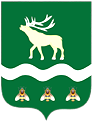 Российская Федерация Приморский крайДУМА ЯКОВЛЕВСКОГО МУНИЦИПАЛЬНОГО ОКРУГАПРИМОРСКОГО КРАЯРЕШЕНИЕ26 сентября 2023 года                  с. Яковлевка                               № 105 - НПАО Порядке определения и перечисления муниципальными унитарными предприятиями в бюджет Яковлевского муниципального округа части прибыли, остающейся после уплаты налогов и иных обязательных платежей	В соответствии с Федеральным законом от 06.10.2003 № 131-ФЗ «Об общих принципах организации местного самоуправления в Российской Федерации», Законом Приморского края от 05.12.2022 № 247-КЗ «О Яковлевском муниципальном округе Приморского края», Уставом Яковлевского муниципального округа, в связи с созданием Яковлевского муниципального округа и необходимостью формирования нормативной правовой базы Яковлевского муниципального округа Дума Яковлевского муниципального округаРЕШИЛА:1. Утвердить Порядок определения и перечисления муниципальными унитарными предприятиями в бюджет Яковлевского муниципального округа части прибыли, остающейся после уплаты налогов и иных обязательных платежей (прилагается).2. Признать утратившими силу:- решение Думы Яковлевского муниципального района от 22.11.2005 № 274 «О Положении о порядке перечисления муниципальными унитарными предприятиями в бюджет Яковлевского муниципального района части прибыли, остающейся после уплаты налогов и иных обязательных платежей»;- решение Думы Яковлевского муниципального района от 28.02.2012 № 696-НПА «О внесении изменений в Положение о порядке перечисления муниципальными унитарными предприятиями в бюджет Яковлевского муниципального района части прибыли, остающейся послу уплаты налогов и иных обязательных платежей.3. Настоящее решение вступает в силу после его официального опубликования.Председатель Думы Яковлевского                                               муниципального округа                                                                 Е.А. ЖивотягинГлава Яковлевского                                                                       муниципального округа                                                                   А.А. КоренчукПриложениеУТВЕРЖДЕНрешением Думы Яковлевскогомуниципального округаот 26.09.2023 № 105-НПАПорядокопределения и перечисления муниципальными унитарными предприятиями в бюджет Яковлевского муниципального округа части прибыли, остающейся после уплаты налогов и иных обязательных платежей 1. Общие положения1.1. Порядок определения и перечисления муниципальными унитарными предприятиями в бюджет Яковлевского муниципального округа части прибыли, остающейся после уплаты налогов и иных обязательных платежей, (далее - Порядок) разработан в соответствии со статьями 42 и 62 Бюджетного кодекса Российской Федерации, статьей 295 Гражданского кодекса Российской Федерации, статьей 17 Федерального закона от 14 ноября 2002 года № 161-ФЗ «О государственных и муниципальных унитарных предприятиях» в целях повышения эффективности использования муниципального имущества и реализации права собственника на получение части прибыли от использования муниципального имущества.1.2. Порядок определяет размер и сроки уплаты муниципальными унитарными предприятиями части прибыли муниципальных унитарных предприятий Яковлевского муниципального округа, остающейся в их распоряжении после уплаты налогов и иных обязательных платежей (далее - часть прибыли).1.3. Плательщиками части прибыли признаются муниципальные унитарные предприятия, имущество которых находится в муниципальной собственности Яковлевского муниципального округа.2. Объект исчисления части прибылимуниципальных унитарных предприятийДля муниципальных унитарных предприятий объектом, с которого производится исчисление платежа части прибыли, является прибыль предприятия, остающаяся в его распоряжении после уплаты налогов и иных обязательных платежей.Размер части прибыли, подлежащий перечислению в бюджетЯковлевского муниципального округаРазмер части прибыли муниципальных унитарных предприятий, остающейся после уплаты налогов и иных обязательных платежей, подлежащий перечислению в бюджет Яковлевского муниципального округа, не может быть менее 50 процентов чистой прибыли по результатам прошедшего года.Порядок исчисления сумм, подлежащих перечислению4.1. Расчет части прибыли, подлежащей перечислению в бюджет Яковлевского муниципального округа, осуществляется муниципальными унитарными предприятиями самостоятельно по итогам финансово-хозяйственной деятельности на основании данных бухгалтерской отчетности с учетом установленных размеров отчислений.4.2.  Отчетным периодом является календарный год.4.3.  Расчет  части прибыли предоставляется муниципальными унитарными предприятиями для проверки в уполномоченный орган Администрации Яковлевского муниципального округа по управлению муниципальным имуществом по форме, согласно приложению к настоящему Порядку, не позднее 10 рабочих дней после сдачи в налоговый орган отчета за соответствующий отчетный период.5. Порядок и сроки уплаты5.1.  Уплата части прибыли производится предприятиями не позднее 15 июня текущего финансового года.5.2. Сумма части прибыли подлежит перечислению предприятиями в бюджет Яковлевского муниципального округа по соответствующим кодам бюджетной классификации Российской Федерации.5.3. В случае отрицательного результата по итогам финансово-хозяйственной деятельности предприятия за отчетный период предприятие предоставляет в уполномоченный орган Администрации Яковлевского муниципального округа по управлению муниципальным имуществом пояснительную записку с указанием причин возникновения убытков.5.4. В случае возникновения задолженности по платежам части прибыли Администрация Яковлевского муниципального округа производит взыскание задолженности в порядке, предусмотренном действующим законодательством. За нарушение сроков внесения части прибыли, остающейся в распоряжении предприятия после уплаты налогов и иных обязательных платежей, подлежащей перечислению в бюджет Яковлевского муниципального округа, применяются финансовые санкции в виде взыскания пени в размерах, предусмотренных федеральным законодательством о налогах и сборах.6. Отчетность6.1. Предприятия представляют в уполномоченный орган Администрации Яковлевского муниципального округа по управлению муниципальным имуществом в срок, установленный настоящим Порядком, следующие документы:а) расчет сумм части прибыли, подлежащей перечислению в бюджет Яковлевского муниципального округа по форме, установленной в приложении к настоящему Порядку;б) баланс предприятия на отчетную дату, подписанный руководителем и главным бухгалтером предприятия и заверенный печатью предприятия и налогового органа;в) отчет о финансовых результатах;г) отчет об исполнении инвестиционной программы с момента начала ее реализации с нарастающим итогом (с разбивкой по мероприятиям и годам исполнения);д) документы, подтверждающие уменьшение прибыли предприятия на уплату налогов и иных обязательных платежей;е) копии налоговых деклараций.7. Ответственность и контроль7.1. Руководитель предприятия несет персональную ответственность за достоверность предоставленных данных о результатах финансово-хозяйственной деятельности предприятия, правильность исчисления и своевременность уплаты части прибыли в бюджет Яковлевского муниципального округа и предоставления отчетности.7.2. Учет и контроль за правильностью исчисления и своевременностью уплаты в бюджет Яковлевского муниципального округа платежей части прибыли осуществляет уполномоченный орган Администрации Яковлевского муниципального округа по управлению муниципальным имуществом.Приложениек Порядкуопределения и перечислениямуниципальными унитарнымипредприятиями в бюджет Яковлевского муниципального округа части прибыли,остающейся после уплаты налогови иных обязательных платежейРАСЧЕТЧАСТИ ПРИБЫЛИ, ОСТАЮЩЕЙСЯ ПОСЛЕ УПЛАТЫНАЛОГОВ И ИНЫХ ОБЯЗАТЕЛЬНЫХ ПЛАТЕЖЕЙ, ПОДЛЕЖАЩЕЙУПЛАТЕ В БЮДЖЕТ ЯКОВЛЕВСКОГО МУНИЦИПАЛЬНОГО ОКРУГАМУНИЦИПАЛЬНЫМИ УНИТАРНЫМИ ПРЕДПРИЯТИЯМИпо состоянию на "____" ________ 20____ г.___________________________________________________(полное наименование предприятия)____________________________________________________(юридический адрес предприятия)рублейN п/пПоказателиПо данным плательщикаПо данным администратора1.Прибыль2.Сумма расходов предприятия на реализацию мероприятий инвестиционной программы по развитию предприятия за отчетный финансовый год3.Прибыль предприятия, принимаемая для расчета части прибыли, перечисляемой в бюджет Яковлевского муниципального округа (стр. 1 - стр. 2)4.Норматив отчислений (%)5.Сумма части прибыли, подлежащей уплате в бюджет (стр. 3 x стр. 4) / 100%Расчет составлен:Расчет составлен:Расчет проверен:Расчет проверен:Директор МУП________________ /_______________________/                               (Ф.И.О.)Главный бухгалтер МУП________________ /_______________________/                               (Ф.И.О.)"______" ________________________ 20_____ г.Директор МУП________________ /_______________________/                               (Ф.И.О.)Главный бухгалтер МУП________________ /_______________________/                               (Ф.И.О.)"______" ________________________ 20_____ г.Начальник отдела________________  /_____________________ /(Ф.И.О.)Специалист отдела________________ /_____________________ /(Ф.И.О.)"______" ________________________ 20____ г.Начальник отдела________________  /_____________________ /(Ф.И.О.)Специалист отдела________________ /_____________________ /(Ф.И.О.)"______" ________________________ 20____ г.